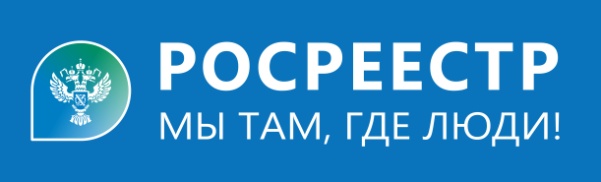  Какой порядок регистрации права собственности по свидетельству о праве на наследство?                                                                                                               Константин С.         Важно понимать, что право на наследство подлежит регистрации в обязательном порядке. Даже совместное проживание с умершим гражданином или брачные отношения не исключают необходимость вступления в наследство.         Для получения свидетельства о праве на наследство необходимо обратиться к нотариусу по последнему месту жительства наследодателя с соответствующим заявлением в течение шести месяцев с момента открытия наследства, то есть дня смерти наследодателя или дня вступления в силу решения суда о признании его умершим. По прошествии шести месяцев с момента открытия наследства, нотариус выдает свидетельство о праве на наследство.              В настоящее время государственная регистрация права наследника может быть осуществлена через нотариуса. С 1 февраля 2019 года законодательство обязывает нотариуса после выдачи свидетельства о праве на наследство незамедлительно, но не позднее окончания рабочего дня представить в электронной форме заявление о государственной регистрации прав и прилагаемые к нему документы в Росреестр и через 2 дня выдаст выписку из ЕГРН. Срок регистрации при этом составляет 1 день.Специалист-эксперт Тальменского отдела                                                                Управления Росреестра по Алтайскому краю                                                                                                               Ю.В. Смарыгина  